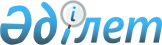 О создании специальной экономической зоны "TURAN"Постановление Правительства Республики Казахстан от 29 октября 2018 года № 693.
      Сноска. Заголовок - в редакции постановления Правительства РК от 10.10.2023 № 892.
      В соответствии с подпунктом 2) статьи 10 Закона Республики Казахстан от 3 апреля 2019 года "О специальных экономических и индустриальных зонах" Правительство Республики Казахстан ПОСТАНОВЛЯЕТ:
      Сноска. Преамбула в редакции постановления Правительства РК от 06.04.2020 № 175.


      1. Создать специальную экономическую зону "TURAN" на период до 2043 года.
      Сноска. Пункт 1 - в редакции постановления Правительства РК от 10.10.2023 № 892.


      2. Утвердить прилагаемые Положение о специальной экономической зоне "TURAN", ее целевые индикаторы функционирования и критический уровень недостижения целевых индикаторов.
      Сноска. Пункт 2 - в редакции постановления Правительства РК от 10.10.2023 № 892.


      3. Настоящее постановление вводится в действие со дня его подписания. Положение о специальной экономической зоне "TURAN"
      Сноска. Заголовок положения - в редакции постановления Правительства РК от 10.10.2023 № 892. 1. Общие положения
      1. Специальная экономическая зона "TURAN" расположена в пределах территориальной границы Туркестанской области в границах согласно прилагаемому плану.
      Территория СЭЗ является неотъемлемой частью территории Республики Казахстан и составляет 3987,39 гектара. В состав территории СЭЗ входят 6 субзон: исторический центр площадью 861,75 гектаров, административный деловой центр площадью 1578,64 гектара, промышленные зоны площадью 365 гектаров, 35 гектаров и 180 гектаров, аэропорт площадью 967 гектаров.
      Сноска. Пункт 1 - в редакции постановления Правительства РК от 10.10.2023 № 892.


      2. СЭЗ создается в целях:
      1) ускоренного развития города Туркестана;
      2) повышения туристского потенциала города Туркестана и дальнейшего становления как духовной столицы Тюркского мира и развития высокоэффективной, конкурентоспособной туристской инфраструктуры, способной обеспечить и удовлетворить потребности прибывающих казахстанских и зарубежных туристов;
      3) создания единой информационной базы для обслуживания туристов;
      4) укрепления взаимного доверия и дружеских отношений между участниками;
      5) создания благоприятных условий для торговли и инвестиций, дальнейшего упрощения таможенных и транзитных процедур в целях постепенного осуществления свободного передвижения товаров, капиталов, услуг и технологий;
      6) привлечения иностранных инвестиций, развития экспортоориентированных и импортозамещающих отраслей промышленности;
      7) импорта передовых технологий, заимствования управленческого опыта зарубежных партнеров;
      8) создания дополнительных рабочих мест для граждан Казахстана, повышения качества персонала и в целом общего уровня управления;
      9) развития транспортно-логистических возможностей государств-членов Организации тюркских государств, в том числе по каспийскому направлению.
      Сноска. Пункт 2 - в редакции постановления Правительства РК от 10.10.2023 № 892.


      3. Перечень приоритетных видов деятельности СЭЗ, соответствующих целям ее создания, а также порядок включения приоритетных видов деятельности в указанный перечень определяются уполномоченным государственным органом, осуществляющим государственное регулирование в сфере создания, функционирования и упразднения специальных экономических и индустриальных зон, по согласованию с уполномоченным органом по государственному планированию и уполномоченным органом, осуществляющим руководство в сфере обеспечения поступлений налогов и других обязательных платежей в бюджет.
      Сноска. Пункт 3 в редакции постановления Правительства РК от 03.06.2021 № 370.


      4. Деятельность СЭЗ регулируется Конституцией Республики Казахстан, Законом Республики Казахстан "О специальных экономических и индустриальных зонах" и иным законодательством Республики Казахстан.
      Если международным договором, ратифицированным Республикой Казахстан, установлены иные правила, чем те, которые содержатся в законодательстве о специальных экономических зонах, то применяются правила международного договора.
      Сноска. Пункт 4 с изменением, внесенным постановлением Правительства РК от 06.04.2020 № 175.


      5. На территории СЭЗ устанавливается специальный правовой режим. 2. Управление СЭЗ
      6. Управление СЭЗ осуществляется в соответствии с Законом Республики Казахстан "О специальных экономических и индустриальных зонах".
      Сноска. Пункт 6 в редакции постановления Правительства РК от 06.04.2020 № 175.

 3. Налогообложение на территории СЭЗ
      7. Налогообложение на территории СЭЗ регулируется налоговым законодательством Республики Казахстан. 4. Таможенное регулирование
      8. Таможенное регулирование на территории СЭЗ осуществляется в соответствии с положениями таможенного законодательства Евразийского экономического союза и Республики Казахстан.  5. Порядок пребывания иностранных граждан на территории СЭЗ
      9. На территории СЭЗ действует порядок въезда, выезда, транзита и пребывания иностранных граждан и лиц без гражданства, а также их транспортных средств, установленный законодательством Республики Казахстан и международными соглашениями, ратифицированными Республикой Казахстан. 6. Заключительные положения
      10. Условия, установленные в настоящем Положении, могут изменяться постановлением Правительства Республики Казахстан.
      11. СЭЗ упраздняется по основаниям, предусмотренным Законом Республики Казахстан "О специальных экономических и индустриальных зонах".
      Сноска. Пункт 11 в редакции постановления Правительства РК от 06.04.2020 № 175.


      12. Управление СЭЗ осуществляется в соответствии с Законом Республики Казахстан "О специальных экономических и индустриальных зонах".
      Сноска. Пункт 12 в редакции постановления Правительства РК от 06.04.2020 № 175.


      13. При упразднении СЭЗ в связи с истечением срока, на который она создавалась, акимат Туркестанской области:
      1) не позднее чем за три месяца до истечения указанного срока публикует в средствах массовой информации объявление о предстоящем упразднении СЭЗ, порядке и сроках приема заявлений и претензий, связанных с ее упразднением; 
      2) обеспечивает разъяснение юридическим и физическим лицам, осуществляющим деятельность на территории СЭЗ, порядка переоформления находящихся на ее территории товаров под иную таможенную процедуру; 
      3) в месячный срок после упразднения СЭЗ представляет Президенту и Правительству Республики Казахстан отчет о результатах деятельности СЭЗ.
      14. При досрочном упразднении СЭЗ постановлением Правительства Республики Казахстан процедура должна быть завершена не позднее чем в шестимесячный срок с соблюдением процедур, предусмотренных пунктом 13 настоящего Положения. 
      15. Деятельность СЭЗ, не урегулированная настоящим Положением, осуществляется в соответствии с действующим законодательством Республики Казахстан. План границ специальной экономической зоны "TURAN"
      Сноска. Приложение - в редакции постановления Правительства РК от 10.10.2023 № 892.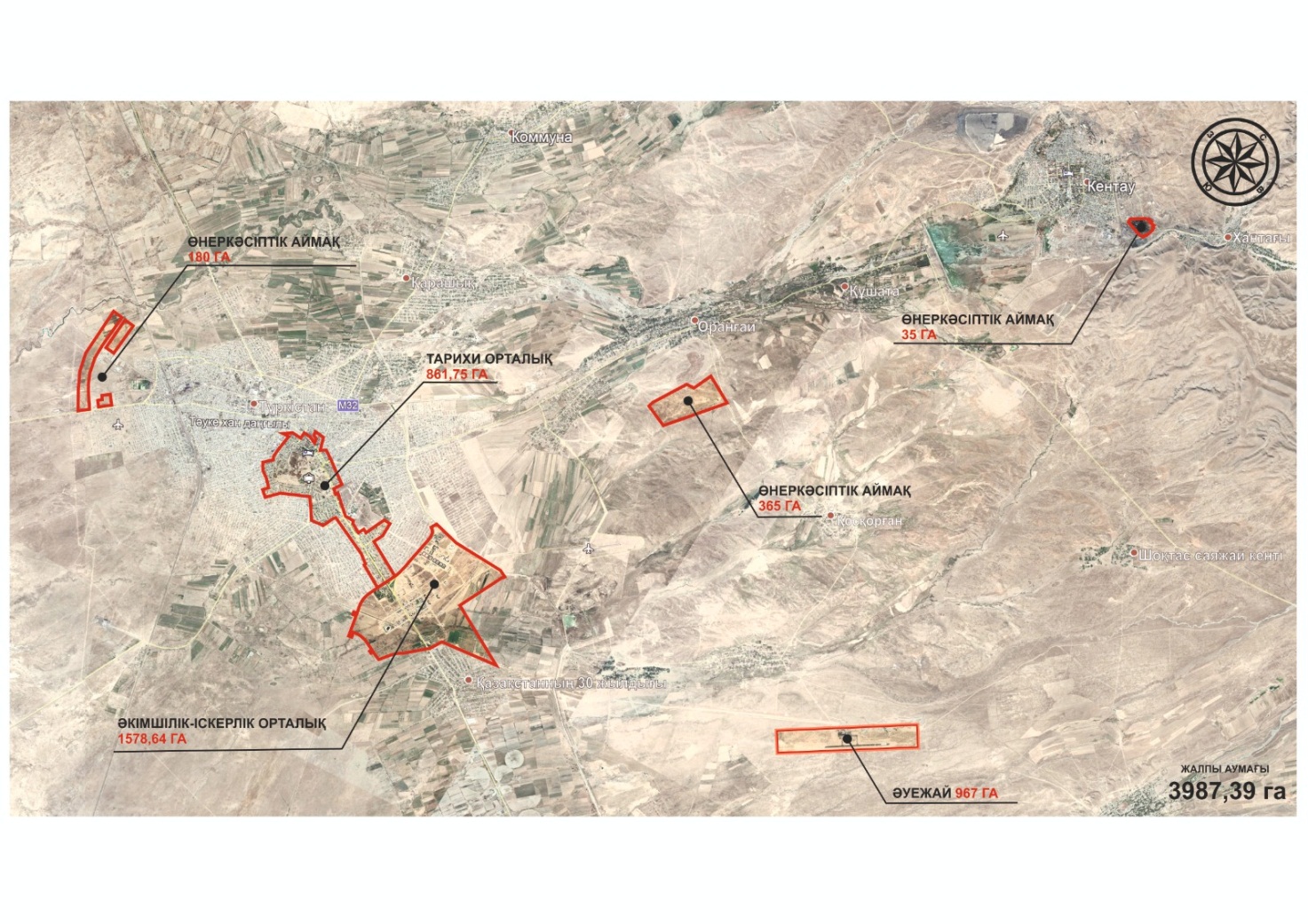 
      Общая площадь 6-ти субзон S = 3987,39 га Целевые индикаторы функционирования специальной экономической зоны "TURAN"
      Сноска. Целевые индикаторы - в редакции постановления Правительства РК от 10.10.2023 № 892.
      продолжение таблицы
      * - показатели индикаторов приведены с нарастающим итогом.
					© 2012. РГП на ПХВ «Институт законодательства и правовой информации Республики Казахстан» Министерства юстиции Республики Казахстан
				
      Премьер-МинистрРеспублики Казахстан 

Б. Сагинтаев
Утверждено
постановлением Правительства
Республики Казахстан
29 октября 2018 года № 693Приложение
к Положению о специальной
экономической зоне "TURAN"Утверждены
постановлением Правительства
Республики Казахстан
от 29 октября 2018 года № 693
№
п/п
Цели, задачи и показатели (наименования)
Ед. изм.*
Базовый период (2018)
Достижение к 2023 году
Достижение к 2023 году
Достижение к 2023 году
Достижение к 2023 году
Достижение к 2023 году
№
п/п
Цели, задачи и показатели (наименования)
Ед. изм.*
Базовый период (2018)
2019
2020
2021
2022
2023
1
2
3
4
5
6
7
8
9
1
Общий объем привлеченных инвестиций, в том числе (с нарастающим):**
млрд. тенге
19
21
71
96
110
125
2
Объем иностранных инвестиций
млрд. тенге
7
8
51
65
72
80
3
Объем отечественных инвестиций
млрд. тенге
12
13
20
31
38
45
4
Объем производства товаров и услуг (работ) на территории СЭЗ**
млрд. тенге
12
12
16,8
17,2
19,3
21
5
Количество участников
компании
24
8
26
38
42
49
6
Количество лиц, осуществляющих вспомогательный вид деятельности
человек
19
4
12
20
31
40
7
Количество рабочих мест, создаваемых на территории СЭЗ (с нарастающим)
человек
1630
1083
2150
3321
3940
4630
8
Доля местного содержания в общем объеме производства на территории СЭЗ
%
15
20
25
30
35
40
№
п/п
Достижение к 2028 году
Достижение к 2028 году
Достижение к 2028 году
Достижение к 2028 году
Достижение к 2028 году
Достижение к 2033 году
Достижение к 2033 году
Достижение к 2033 году
Достижение к 2033 году
Достижение к 2033 году
2024
2025
2026
2027
2028
2029
2030
2031
2032
2033
10
11
12
13
14
15
16
17
18
19
20
1
137
142
147
152
157
162
165
168
172
175
2
90
93
96
99
102
103
103
105
105
106
3
47
49
51
53
55
59
62
63
67
69
4
23
24
25
27
29
32
35
38
41
44
5
51
53
55
57
59
61
62
62
65
67
6
42
45
48
51
55
57
58
58
60
63
7
4940
5350
5700
6050
6400
6650
7000
7300
7600
7800
8
42
44
45
46
47
48
49
49
49
49
№
п/п
Достижение к 2038 году
Достижение к 2038 году
Достижение к 2038 году
Достижение к 2038 году
Достижение к 2038 году
Достижение к 2043 году
Достижение к 2043 году
Достижение к 2043 году
Достижение к 2043 году
Достижение к 2043 году
2034
2035
2036
2037
2038
2039
2040
2041
2042
2043
21
22
23
24
25
26
27
28
29
30
31
1
178
180
182
184
186
188
190
192
194
197
21
22
23
24
25
26
27
28
29
30
31
2
106
106
106
108
108
108
108
110
110
110
3
72
74
76
76
78
80
82
82
84
87
4
39
40
42
43
44
44
46
48
50
52
5
69
71
73
73
74
76
78
80
82
85
6
58
59
59
59
65
65
65
66
66
66
7
8100
8400
8700
9000
9200
9400
9600
9800
9900
10000
8
49
49
49
49
49
49
49
50
51
52